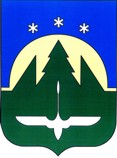 Муниципальное образованиеХанты-Мансийского автономного округа – Югрыгородской округ город  Ханты-МансийскДУМА  ГОРОДА  ХАНТЫ-МАНСИЙСКАРЕШЕНИЕ№ 250-VI РД						  Принято27 апреля 2018 годаОб исполнении прогнозного плана (программы) приватизациимуниципального имущества на 2017 год за 2017 год 	Рассмотрев отчет об исполнении прогнозного плана (программы) приватизации муниципального имущества на 2017 год за 2017 год, утвержденного Решением Думы города Ханты-Мансийска от 27 декабря 2016 года № 58-V РД             (в редакции Решения Думы города Ханты-Мансийска от 29 августа 2017 года №150-VI РД), руководствуясь частью 1 статьи 69 Устава города Ханты-Мансийска,Дума  города Ханты-Мансийска РЕШИЛА:1. Утвердить отчет об исполнении прогнозного плана (программы) приватизации муниципального имущества на 2017 год за 2017 год согласно приложению к настоящему Решению.2. Настоящее Решение подлежит опубликованию в средствах массовой информации.Председатель Думы города Ханты-Мансийска                                                        К.Л. Пенчуков      Подписано27 апреля 2018 годаПриложениек Решению Думы города Ханты-Мансийскаот 27 апреля 2018 года № 250-VI РДОтчетоб исполнении прогнозного плана (программы) приватизации муниципального имущества на 2017 год за 2017 год1. Муниципальное движимое имущество, включенное в прогнозный план (программу) приватизации муниципального имущества на 2017 год2. Муниципальные предприятия, включенные в прогнозный план (программу) приватизации муниципального имущества на 2017 год3. Акции акционерных обществ, включенные в прогнозный план (программу) приватизации муниципального имущества на 2017 год4. Муниципальное недвижимое имущество, включенное в прогнозный план (программу) приватизации муниципального имущества на 2017 годВсего за 2017 год в бюджет города получено средств от приватизации в сумме 6 016 610,71 рублей, в том числе:836 000 рублей от продажи транспортных средств и резервуара в рамках исполнения прогнозного плана (программы) приватизации муниципального имущества на 2017 год; 5 180 610,71 рублей от реализации субъектами малого и среднего предпринимательства преимущественного права на выкуп арендованного имущества,  договоры купли-продажи которого с рассрочкой платежей на 5 лет заключены с субъектами малого и среднего предпринимательства в рамках исполнения прогнозных планов (программ) приватизации муниципального имущества прошлых лет. № п/пНаименование имуществаАдресСпособ
приватизацииСроки
приватизацииПродажная
стоимость,
руб.Примечание1.Фургон цельнометаллический ГАЗ -2705, идентификационный номер (VIN) ХТН27050010226383, год изготовления ТС 2001, модель, марка двигателя*421500*10904944*, шасси (рама) № 27050010225763, кузов (прицеп) №27050010044081, цвет кузова белый, реестровый номер 5Р-1103.ул. Пионерская,119ПродажапосредствомпубличногопредложенияIII - IV квартал 2017 года10 000По итогам продажи посредством публичного предложения с победителем 17.10.2017 заключен договор купли-продажи муниципального имущества.2.Грузовой фургон «VOLKSWAGEN TRANSPORTER» идентификационный номер (VIN) WV1ZZZ70Z3H106365, модель, № двигателяAET, 036410, кузов (кабина, прицеп) № WV1ZZZ70Z3H106365. Год выпуска 2003 г.Реестровый номер 5Р-1261ул. Привольная, 7Продажа на аукционеI – II  квартал2017 года100 000По итогам аукциона с победителем 08.06.2017 заключен договор купли-продажи муниципального имущества.3.Автотранспортное средство ВАЗ-21108, 2005 года выпуска, идентификационный номер (VIN) X7Y21108050845402, государственный регистрационный знак Е490ХС 86ул. Рябиновая, 1ПродажапосредствомпубличногопредложенияIII - IV квартал 2017 года-По итогам рассмотрения заявок на участие в продаже муниципального имущества продажа посредством публичного предложения признана не состоявшейся в связи с отсутствием допущенных к участию в продаже претендентов.4.Автотранспортное средство ГАЗ 2217 (6 мест), 2006 года выпуска, идентификационный номер (VIN) Х9622170070517143, государственный регистрационный знак О145ТТ 86ул. Рябиновая, 1ПродажапосредствомпубличногопредложенияIII - IV квартал 2017 года-По итогам рассмотрения заявок на участие в продаже муниципального имущества продажа посредством публичного предложения признана не состоявшейся в связи с отсутствием допущенных к участию в продаже претендентов.5.Автотранспортное средство ГАЗ 2217 (10 мест), 2006 года выпуска, идентификационный номер (VIN) Х9622170070516438, государственный регистрационный знак М169ТА 86ул. Рябиновая, 1ПродажапосредствомпубличногопредложенияIII - IV квартал 2017 года-По итогам рассмотрения заявок на участие в продаже муниципального имущества продажа посредством публичного предложения признана не состоявшейся в связи с отсутствием допущенных к участию в продаже претендентов.6.Автотранспортное средство Mitsubishi PAJERO SPORT, 2000 года выпуска, идентификационный номер (VIN) JMBORK960YP002919, государственный регистрационный знак А006ХМ 86ул. Рябиновая, 1ПродажапосредствомпубличногопредложенияIII - IV квартал 2017 года75 000По итогам продажи посредством публичного предложения с победителем 16.10.2017 заключен договор купли-продажи муниципального имущества. 7.Автотранспортное средство KIA SORENTO, 2006 года выпуска, идентификационный номер (VIN) KNEJC524875685159, государственный регистрационный знак Т399УЕ 86ул. Рябиновая, 1ПродажапосредствомпубличногопредложенияIII - IV квартал 2017 года150 000По итогам продажи посредством публичного предложения с победителем 16.10.2017 заключен договор купли-продажи муниципального имущества.8.Автомобиль ТОЙОТА ЛЭНДКРУЗЕР,  год  изготовления ТС 1996, модель, № двигателя 0189519, цвет кузова (кабины) синий, идентификационный № (VIN) JT111PJ8007008209, государственный регистрационный знак О414РН 86ул. Гагарина, 130Продажа на аукционеI – II  квартал2017 года450 000По итогам аукциона с победителем 14.06.2017 заключен договор купли-продажи муниципального имущества.  9.Судно самоходное, теплоход буксирно-разъездной «Зенит», проект – РМ – 376, инвентарный номер 2148Причал ЗАО «Юграсудокомплект»Продажа на аукционеIII квартал2017 года-В целях проведения аукциона проведены следующие мероприятия: 19.09.2017 осуществлена оценка рыночной стоимости судна;22.09.2017 утверждены условия приватизации судна;по приведению в соответствие технических характеристик судна, указанных в его документах, с характеристиками, содержащимися в классификационном учете Обь-Иртышского филиала федерального автономного учреждения Российский речной регистр.10.Машина илососная, идентификационный номер (VIN) XVL482316D0001256, марка, модель ТС КО-507АМ, категория С, год изготовления 2013, модель № двигателя 740620 С2727870, шасси (рама) № ХТС651153С2434019, цвет кузова оранжевый, мощность двигателя 280 л.с.ул. Чехова, 81Внесение в качествевклада в уставный капиталакционерного обществаIII - IV квартал 2017 года-На внеочередном общем собрании акционеров АО «УТС» принято решение об увеличении уставного капитала Общества, в установленном законом порядке проведены мероприятия по дополнительному выпуску акций Общества.11.Самосвал, идентификационный номер (VIN) XIF652003D0003771, марка модель ТС КАМАЗ 6520-63, категория С, год изготовления 2013, модель № двигателя 740630 С2727361, шасси № ХТС652003 С1281293, цвет кузова оранжевый, мощность двигателя 400 л.с.ул. Чехова, 81Внесение в качествевклада в уставный капиталакционерного обществаIII - IV квартал 2017 года-На внеочередном общем собрании акционеров АО «УТС» принято решение об увеличении уставного капитала Общества, в установленном законом порядке проведены мероприятия по дополнительному выпуску акций Общества.12.Погрузчик LG 936 L, год выпуска 2013, заводской № машины (рамы) VL G0936LED3021539, двигатель № 6B13S016214, коробка передач № 2016809, цвет желтый, мощность двигателя 125,17 л.с.ул. Чехова, 81Внесение в качествевклада в уставный капиталакционерного обществаIII - IV квартал 2017 года-На внеочередном общем собрании акционеров АО «УТС» принято решение об увеличении уставного капитала Общества, в установленном законом порядке проведены мероприятия по дополнительному выпуску акций Общества.13.Резервуар 2000 куб. 
Год выпуска 1985Реестровый номер 211Территория нефтебазы ЗАО «Иртышнефтепродукт»Продажа без объявления ценыIII - IV квартал 2017 года51 000По итогам продажи посредством продажи без объявления цены с победителем 16.10.2017 заключен договор купли-продажи муниципального имущества.№ п/пНаименование предприятияСпособ приватизацииСроки приватизацииПримечание 1.Муниципальное водоканализационное предприятие муниципального образования город Ханты-МансийскПреобразование унитарного предприятия в акционерное обществоIII- IV  квартал 2017 годаВ целях приватизации муниципального предприятия были проведены следующие мероприятия: инвентаризация муниципального имущества;аудит промежуточной бухгалтерской отчетности;  определен перечень имущества, подлежащего приватизации;сентябрь 2017 года – разработаны условия приватизации муниципального предприятия. 2.Муниципальное предприятие «Городские электрические сети» муниципального образования город Ханты-МансийскПреобразование унитарного предприятия в общество с ограниченной ответственностьюIII- IV  квартал 2017 годаВ целях приватизации муниципального предприятия были проведены следующие мероприятия: инвентаризация муниципального имущества;аудит промежуточной бухгалтерской отчетности;  определен перечень имущества, подлежащего приватизации;разработаны условия приватизации муниципального предприятия. 3.Муниципальное предприятие «Ханты-Мансийские городские электрические сети» муниципального образования город Ханты-МансийскПреобразование унитарного предприятия в общество с ограниченной ответственностьюIII- IV  квартал 2017 годаВ целях приватизации муниципального предприятия были проведены следующие мероприятия: инвентаризация муниципального имущества;аудит промежуточной бухгалтерской отчетности;  определен перечень имущества, подлежащего приватизации;разработаны условия приватизации муниципального предприятия. № п/пНаименование
имуществаКоличество акций, планируемых к приватизацииКоличество акций, планируемых к приватизацииСпособ
приватизацииСроки
приватизацииПродажная стоимость, руб.Примечание№ п/пНаименование
имуществаШтукПроцентов уставного капиталаСпособ
приватизацииСроки
приватизацииПродажная стоимость, руб.Примечание1.Акции ПАО Банк "ФК Открытие"Количество акций - 41 322 шт.Номинальная стоимость - 50 руб.Балансовая стоимость акций - 2 066 100  руб.41 3220,0187%Продажа акций акционерных обществ на специализированном аукционеIII - IV квартал 2017 года-18.10.2017 на официальном сайте торгов было размещено сообщение о продаже муниципального имущества на специализированном аукционе. 13.11.2017 по итогам рассмотрения заявок на участие в продаже муниципального имущества  специализированный аукцион признан не состоявшимся в связи с отсутствием заявок.2.Акции АО "Югорская лизинговая компания"Количество акций - 8 шт.Номинальная стоимость - 50 000 руб.Балансовая стоимость акций - 400 000 руб.83,3%Продажа акций акционерных обществ на специализированном аукционеIII - IV квартал 2017 года-14.11.2017 на официальном сайте торгов было размещено сообщение о продаже муниципального имущества на специализированном аукционе.12.12.2017 по итогам рассмотрения заявок на участие в продаже муниципального имущества специализированный аукцион признан не состоявшимся в связи с отсутствием заявок.№ п/пНаименование имуществаАдресСпособ приватизацииСроки приватизацииПродажная стоимость, руб.Примечание1.Наружные сети телефонизации. Малосемейное общежитие №2 в г.Ханты-Мансийске, назначение: 7.8. сооружения связи, протяженность 25 мул. Елены Сагандуковой, д.18Внесение в качествевклада в уставный капиталакционерного обществаIII - IV квартал 2017 года-На внеочередном общем собрании акционеров АО «ИРЦ» принято решение об увеличении уставного капитала Общества, в установленном законом порядке проведены мероприятия по дополнительному выпуску акций Общества.2.Наружные сети связи. 36 – квартирный жилой дом по ул.Новаторов в г.Ханты-Мансийске, назначение: сооружения связи, протяженность 371 мул. Новаторов, д.11Внесение в качествевклада в уставный капиталакционерного обществаIII - IV квартал 2017 года-На внеочередном общем собрании акционеров АО «ИРЦ» принято решение об увеличении уставного капитала Общества, в установленном законом порядке проведены мероприятия по дополнительному выпуску акций Общества.